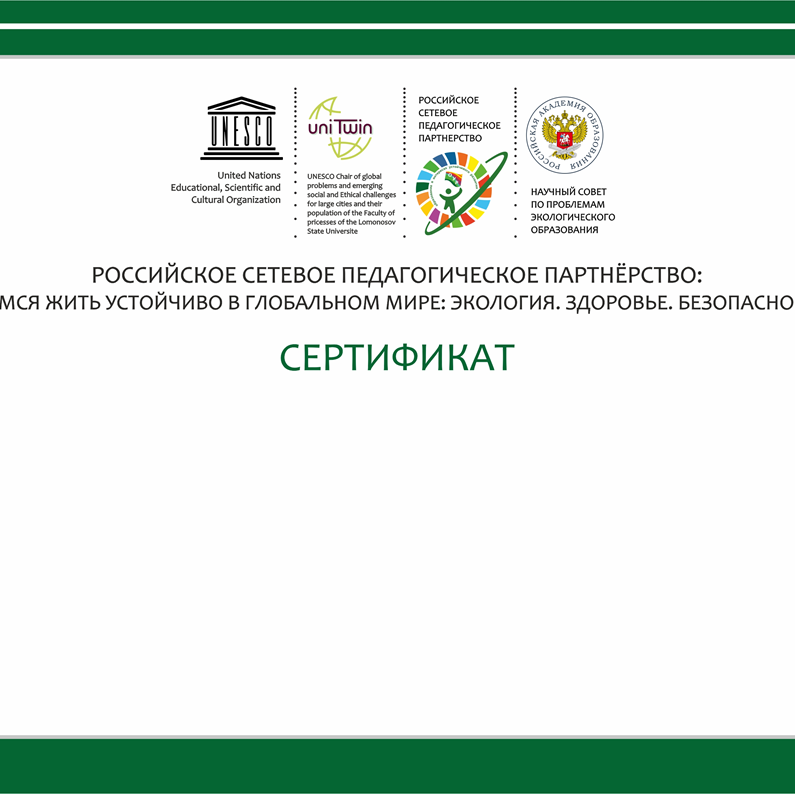 Информационное письмооб организации межрегиональной проблемно-творческой группы«Осваиваем концепцию экологического образования в играх и ребусах»                                        Дорогие коллеги! 	В рамках реализации плана мероприятий Российского сетевого партнерства педагогов «Учимся жить устойчиво в глобальном мире: Экология. Здоровье. Безопасность» организуется межрегиональная проблемно-творческая группа (далее – МПТГ) по теме «Реализация концепции экологического образования в образовательной организации».Основная цель МПТГ: разработка кейса методических разработок (игровых/проектно-исследовательских заданий) «Формирование эколого-культурной/ экологической грамотности у обучающихся».Задачи МПТГ:Продолжить изучать общие положения, цель и задачи Концепции, основные направления обновления экологического образования.Провести в образовательных организациях Всероссийский эколого-методический марафон «Осваиваем концепцию экологического образования в играх и ребусах».Осуществить анализ содержания ФОП для реализации основополагающих положений Концепции.Разработать и апробировать кейс заданий/ситуаций (игровых, учебных, проектных, исследовательских), направленных на формирование эколого-культурной/экологической грамотности обучающихся.Провести внутреннюю экспертизу разработанных материалов.Издать настольную книгу для педагога «Формирование эколого-культурной (экологической) грамотности у обучающихся».Продукт деятельности МПТГ: электронная настольная книга для педагога «Формирование эколого-культурной /экологической грамотности у обучающихся».Приглашаем педагогические коллективы – участников Российского сетевого партнерства педагогов «Учимся жить устойчиво в глобальном мире: Экология. Здоровье. Безопасность» в МПТГ.Сбор заявок на участие в МПТГ осуществляется до 7 ноября 2023 года по ссылке https://forms.yandex.ru/u/650c136869387215c7d6840d/Контактная информация: ooa555@yandex.ru, 8-952-892-54-40, Осипова Оксана Александровна, заместитель директора по развитию МАУ ИМЦ.ПриложениеПлан проведения мероприятий МПТГ в 2023-2024 гг.СрокиСодержание деятельностиОктябрь 2023Информационное письмо. Сбор заявок на участие в МПТГ по ссылке https://forms.yandex.ru/u/650c136869387215c7d6840d/ Формирование состава МПТГ. Анкетирование участников. Ознакомление с нормативной документацией деятельности МПТГ.Сентябрь-ноябрь 2023Всероссийский творческий конкурс для обучающихся «Наследие России: осенний экологический календарь»Ноябрь 2023Организационное заседание. Техническое задание № 1: анализ ресурсов ФОП для реализации КЭООктябрь – ноябрь 2023Всероссийский конкурс (с международным участием) методических материалов для системы общего образования «Литературные образы в экологическом образовании для устойчивого развития»Октябрь-декабрь 2023Всероссийский творческий конкурс для обучающихся «Наследие России: культурные праздники и памятные даты»Октябрь –декабрь 2023Всероссийский эколого-методический марафон «Осваиваем концепцию экологического образования в играх и ребусах»Декабрь-февраль 2024Всероссийский творческий конкурс для обучающихся «Наследие России: зимний экологический календарь»Февраль 2024Организационное заседание. Техническое задание № 2: разработка и апробация кейса заданий/ситуаций (игровых, учебных, проектных, исследовательских), направленных на формирование эколого-культурной/экологической грамотности обучающихсяЯнварь-март 2024Межрегиональный конкурс для обучающихся «ЭКОобъяснялки-ЭКОзагадалки: открываем книгу природы»Февраль 2024Экоакция «Вторая жизнь вещам»Март – апрель 2024Коллективно-распределенная деятельность. Выполнение технического задания № 2Март 2024Акция «Час Земли: разговоры о важном в темноте»Март-май 2024Всероссийский творческий конкурс для обучающихся «Наследие России: весенний экологический календарь»Май 2024Внутренняя экспертиза разработанных материаловАпрель 2024Экологическая акция «Сдавать и не сдаваться: ТКО – сортируй и утилизируй»Май 2024Всероссийский флешмоб «Зеленые дела» - 2024»Август 2024Экспертный семинар «Презентация кейса методических разработок «Формирование эколого-культурной грамотности у обучающихся»Сентябрь 2024Презентация продукта МПТГ. Отчетность руководителя МПТГ. Систематизация практических разработок для настольной книги «Формирование эколого-культурной (экологической) грамотности у обучающихся»Октябрь - ноябрь 2024Издание настольной книги «Формирование эколого-культурной (экологической) грамотности у обучающихся»Декабрь 2024Итоговое анкетирование участников МПТГ